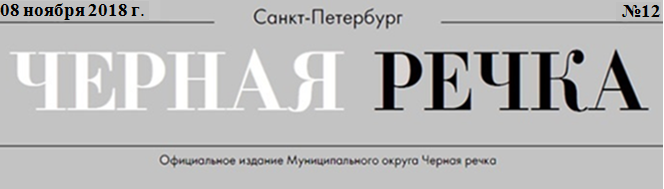 ВНУТРИГОРОДСКОЕ МУНИЦИПАЛЬНОЕ ОБРАЗОВАНИЕСАНКТ-ПЕТЕРБУРГАМУНИЦИПАЛЬНЫЙ ОКРУГ ЧЕРНАЯ РЕЧКАМУНИЦИПАЛЬНЫЙ СОВЕТРЕШЕНИЕ 08 ноября 2018 г.                                                                                                      №28«О принятии проекта бюджета внутригородского муниципального образования Санкт-Петербурга Муниципальный округ Черная речка на 2019 год в первом чтении (за основу), и назначении публичных слушаний»           Руководствуясь Бюджетным кодексом Российской Федерации, Федеральным законом от 06.10.2003 г. № 131 «Об общих принципах организации местного самоуправления в Российской Федерации», Законом Санкт-Петербурга от 23.09.2009 №420-79 «Об организации местного самоуправления в Санкт-Петербурге», Уставом внутригородского муниципального образования Санкт-Петербурга Муниципальный округ Черная речка, Положением о бюджетном процессе в муниципальном образовании Муниципальный округ Черная речка», Положением о порядке проведения публичных слушаний, Муниципальный Совет:РЕШИЛ:1.  Принять проект бюджета внутригородского муниципального образования Санкт-Петербурга Муниципальный округ Черная речка (далее – МО МО Черная речка) на 2019 год в первом чтении (за основу), в соответствии с приложением № 1 к настоящему Решению.2. Назначить дату публичных слушаний для обсуждения проекта Решения «О принятии бюджета внутригородского муниципального образования Санкт-Петербурга Муниципальный округ Черная речка на 2019 год в первом чтении (за основу) на - 18 ноября 2018 года.3.  Время проведения публичных слушаний: 12 часов 00 минут. (время МСК)4. Место проведения публичных слушаний: г. Санкт-Петербург, Набережная Черной речки д. 8 5. Назначить председателем публичных слушаний Главу Муниципального Образования – Финогенову Елену Степановну.6. Назначить секретарем – Пятицкую Тамару Васильевну.7. Установить, что на публичные слушания выносится проект Решения «О принятии бюджета внутригородского муниципального образования Санкт-Петербурга Муниципальный округ Черная речка на 2019 год в первом чтении (за основу)» согласно приложению № 1 к настоящему Решению.8. Установить следующий порядок учета предложений граждан:8.1. Предложения по проекту Решения «О принятии бюджета внутригородского муниципального образования Санкт-Петербурга Муниципальный округ Черная речка на 2019 год в первом чтении (за основу)» подаются жителями МО МО Черная речка, обладающими избирательным правом, лично, в МО МО Черная речка, по адресу: Санкт-Петербург, ул. Сестрорецкая д.78.2.  При подаче предложений, указанных в пункте 8.1. настоящего Решения житель МО МО Черная речка предъявляет паспорт или иной документ, подтверждающий личность, из которого следует, что он является жителем МО МО Черная речка.8.3.  Предложение должно быть оформлено с соблюдением следующих требований:-  предложение должно быть в письменном виде;-  предложение должно содержать ссылки на законодательство Российской Федерации;- к предложению должна быть приложена пояснительная записка, объясняющая необходимость рассмотрения данного предложения.8.4. Предложения принимаются главным специалистом – руководитель аппарата МС МО МО Черная речка Пятицкой Т.В. до 16 ноября 2018 г. в следующие дни и часы (кроме праздничных дней):- вторник – с 10.00 до 13.00;- четверг – с 14.00 до 17.00.8.5. Предложения регистрируются в журнале «Регистрация предложений по проектам муниципальных правовых актов».9. Установить следующий порядок участия граждан в обсуждении проекта Решения, выносимого на публичные слушания:9.1. Жители МО МО Черная речка вправе знакомиться с проектом Решения.9.2. Жители вправе обратиться за разъяснениями по существу возникающих вопросов в процессе ознакомления с проектом решения в Местную Администрацию МО МО Черная речка письменно.9.3. Жители МО МО Черная речка вправе присутствовать на публичных слушаниях.10. Утвердить текст извещения о публичных слушаниях в соответствии с приложением №2 к настоящему Решению.11.  Решение вступает в силу после его официального опубликования (обнародования).Глава Муниципального Образования                                                Е.С. Финогенова                                                                                                                                                                               Приложение № 1                                                                                                    к решению МС от 08.11.2018 г. № 28                                                                                         «О принятии бюджета внутригородского муниципального образования Санкт-Петербурга                                             Муниципальный округ Черная речка на 2019 год в первом чтении (за основу) и назначении публичных слушаний»ВНУТРИГОРОДСКОЕ МУНИЦИПАЛЬНОЕ ОБРАЗОВАНИЕСАНКТ-ПЕТЕРБУРГАМУНИЦИПАЛЬНЫЙ ОКРУГ ЧЕРНАЯ РЕЧКАМУНИЦИПАЛЬНЫЙ СОВЕТПРОЕКТ РЕШЕНИЯ«00»_  00000 ___2018 г.                                                                                           № 00«Об утверждении бюджета внутригородского муниципального образования Санкт-Петербурга Муниципальный округ Черная речка на 2019 год»В соответствии со ст. 46 Устава внутригородского муниципального образования Санкт-Петербурга Муниципальный округ Черная речка, Положением «О бюджетном процессе во внутригородском муниципальном образовании Санкт-Петербурга муниципальный округ Черная речка», утвержденным Решением №4 от 20.02.2015, Муниципальный Совет внутригородского муниципального образования Санкт-Петербурга муниципальный округ Черная речка принял решение1. Утвердить общий объем доходов бюджета внутригородского муниципального образования Санкт-Петербурга Муниципальный округ Черная речка на 2019 год в сумме 122 635,5 тыс. руб.2. Утвердить общий объем расходов бюджета внутригородского муниципального образования Санкт-Петербурга Муниципальный округ Черная речка на 2019 год в сумме 127 400,9 тыс. руб.3. Утвердить дефицит бюджета внутригородского муниципального образования Санкт-Петербурга Муниципальный округ Черная речка в сумме 4 475,4 тыс. руб.4. Утвердить доходы бюджета внутригородского муниципального образования Санкт-Петербурга Муниципальный округ Черная речка, согласно приложению №1 к настоящему Решению.5. Утвердить объем межбюджетных трансфертов, получаемых из других бюджетов бюджетной системы РФ в общей сумме 15 164,1 тыс. руб. из которых: - Субвенции бюджетам внутригородских муниципальных образований Санкт-Петербурга на исполнение органами местного самоуправления в Санкт-Петербурге отдельных государственных полномочий Санкт-Петербурга по организации и осуществлению деятельности по опеке и попечительству в размере 4157,7 тыс. руб.- Субвенции бюджетам внутригородских муниципальных образований Санкт-Петербурга на исполнение органами местного самоуправления в Санкт-Петербурге отдельного государственного полномочия Санкт-Петербурга по определению должностных лиц местного самоуправления, уполномоченных составлять протоколы об административных правонарушениях, и составлению протоколов об административных правонарушениях в размере 7,2 тыс. руб.- Субвенции бюджетам внутригородских муниципальных образований Санкт-Петербурга на исполнение органами местного самоуправления в Санкт-Петербурге отдельных государственных полномочий Санкт-Петербурга по выплате денежных средств на содержание детей, находящихся под опекой или попечительством, и денежных средств на содержание детей, переданных на воспитание в приемные семьи, в Санкт-Петербурге в размере 7 280,6 тыс. руб.- Субвенции бюджетам внутригородских муниципальных образований Санкт-Петербурга на исполнение органами местного самоуправления в Санкт-Петербурге отдельных государственных полномочий Санкт-Петербурга по выплате вознагражденияприемным родителям в размере 3 718,6 тыс. руб.6. Утвердить общий объем бюджетных ассигнований на исполнение публичных нормативных обязательств в сумме 7 783,4 тыс. руб.7. Утвердить ведомственную структуру расходов бюджета внутригородского муниципального образования Санкт-Петербурга Муниципальный округ Черная речка, согласно приложению №2 к настоящему Решению.8. Утвердить распределение бюджетных ассигнований бюджета внутригородского муниципального образования Санкт-Петербурга Муниципальный округ Черная речка по разделам, подразделам, целевым статьям, группам (группам и подгруппам) видов расходов, согласно приложению №3 к настоящему Решению.9. Утвердить источники финансирования дефицита бюджета внутригородского муниципального образования Санкт-Петербурга Муниципальный округ Черная речка, согласно приложению №4 к настоящему Решению.10. Установить, что главным администратором доходов бюджета является Местная Администрация Муниципального Образования Муниципальный округ Черная речка (код 966), администратором источников финансирования дефицита бюджета является Местная Администрация Муниципального образования Муниципальный округ Черная Речка (код 966).11. Утвердить перечень главных администраторов доходов бюджета внутригородского муниципального образования Санкт-Петербурга Муниципальный округ Черная речка, согласно приложению №5 к настоящему Решению.12. Установить, что главными распорядителями бюджетных средств Муниципального округа Черная речка являются Местная Администрация Муниципального Образования Муниципальный округ Черная речка (код 966), Муниципальный Совет Муниципальный округ Черная речка (код 928), Избирательная комиссия Муниципального Образования Муниципальный округ Черная речка (код 914).13. Установить верхний предел муниципального долга по состоянию на 01.01.2019г. – 0,0 руб.14. Установить предельный объем муниципального долга на 2019 год – 0,0 руб.15. Установить верхний предел долга по муниципальным гарантиям по состоянию на 01.01.2019г. – 0,0 руб.16. Опубликовать настоящее Решение с приложениями в местных средствах массовой информации.17. Настоящее Решение вступает в силу на следующий день после официального опубликования.                                                                           Глава Муниципального образования              Е. С. Финогенова                                            Приложение 1	к Проекту решения Муниципального Совета № __ от ________2018 года«Об утверждении бюджета внутригородского муниципального образования Санкт - Петербурга Муниципальный округ Черная речка на 2019 год»                                                 Приложение 2	к Проекту решения Муниципального Совета № __ от ________2018 года«Об утверждении бюджета внутригородского муниципального образования Санкт - Петербурга Муниципальный округ Черная речка на 2019 год»                                            Приложение 3	к Проекту решения Муниципального Совета № __ от ________2018 года«Об утверждении бюджета внутригородского муниципального образования Санкт - Петербурга Муниципальный округ Черная речка на 2019 год»                                            Приложение 4	к Проекту решения Муниципального Совета № __ от ________2018 года«Об утверждении бюджета внутригородского муниципального образования Санкт - Петербурга Муниципальный округ Черная речка на 2019 год»ИСТОЧНИКИ ФИНАНСИРОВАНИЯ ДЕФИЦИТА БЮДЖЕТА ВНУТРИГОРОДСКОГО МУНИЦИПАЛЬНОГО ОБРАЗОВАНИЯ САНКТ-ПЕТЕРБУРГА МУНИЦИПАЛЬНЫЙ ОКРУГ ЧЕРНАЯ РЕЧКА НА 2019 ГОД                                            Приложение 5	к Проекту решения Муниципального Совета № __ от ________2018 года«Об утверждении бюджета внутригородского муниципального образования Санкт - Петербурга Муниципальный округ Черная речка на 2019 год»ПЕРЕЧЕНЬ ГЛАВНЫХ АДМИНИСТРАТОРОВ ДОХОДОВ БЮДЖЕТА                                            Приложение 6	к Проекту решения Муниципального Совета № __ от ________2018 года«Об утверждении бюджета внутригородского муниципального образования Санкт - Петербурга Муниципальный округ Черная речка на 2019 год»Приложение №2к решению МС от 08.11.2018 г. № 28                                                                                                  «О назначении публичных слушаний по обсуждению проекта бюджета                     внутригородского муниципального образования Санкт-Петербурга Муниципальный округ Черная речка на 2019 год в первом чтении (за основу)»Извещениео назначении публичных слушаний по обсуждению проекта бюджета                      внутригородского муниципального образованияСанкт-Петербурга Муниципальный округ Черная речка на 2019 год в первом чтении (за основу) в форме очного собранияМуниципальный Совет внутригородского муниципального образования Санкт-Петербурга Муниципальный округ Черная речка сообщает, что в соответствии с Федеральным законом от 06.10.2003 г. № 131 «Об общих принципах организации местного самоуправления в Российской Федерации», Законом Санкт-Петербурга от 23.09.2009 г. № 420-79 «Об организации местного самоуправления в Санкт-Петербурге, Решением Муниципального Совета от 08.11.2018 г. №28 «О принятии проекта бюджета внутригородского муниципального образования Санкт-Петербурга Муниципальный округ Черная речка на 2019 год в первом чтении (за основу)», назначены публичные слушания.Публичные слушания будут проводиться Муниципальным Советом в форме очного собрания - 18 ноября 2018 года в 12 час. 00 мин. по адресу: г. Санкт-Петербург, наб. Черной речки д. 8На публичных слушаниях будет обсуждаться вопрос.О принятии проекта бюджета внутригородского муниципального образования Санкт-Петербурга Муниципальный округ Черная речка на 2019 год в первом чтении (за основу).С проектом Решения «О принятии бюджета внутригородского муниципального образования Санкт-Петербурга Муниципальный округ Черная речка на 2019 год в первом чтении (за основу)», можно ознакомиться в Приложении к газете «Информационный выпуск» №12 от 08.11.2018 г. и на официальном сайте Муниципального Образования МО Черная речка http://округчернаяречка.рф/.Все письменные предложения по Решению «О принятии проекта бюджета внутригородского муниципального образования Санкт-Петербурга Муниципальный округ Черная речка на 2019 год в первом чтении (за основу)», вынесенного на публичные слушания, представляются в виде конкретных формулировок, подлежащих включению в Решение, по мнению инициатора. Формулировки, подлежащие, по мнению инициатора, исключению из текста проекта Решения, должны быть поименованы в объеме, достаточном для их идентификации в тексте проекта Решения.Предложения по Решению «О принятии проекта бюджета внутригородского муниципального образования Санкт-Петербурга Муниципальный округ Черная речка на 2019 год в первом чтении (за основу)» могут быть как индивидуальные, так и коллективные. Анонимные предложения и замечания не принимаются.Прием предложений и замечаний будет осуществляться в период:с 08 ноября по 16 ноября 2018 года в следующие дни и часы (кроме праздничных дней):- вторник – с 10.00 до 13.00;- четверг – с 14.00 до 17.00 по адресу: г. Санкт – Петербург, ул. Сестрорецкая д. 7.Приглашаем принять участие в публичных слушаниях всех заинтересованных жителейМО Черная речка.ДОХОДЫ БЮДЖЕТА ВНУТРИГОРОДСКОГО МУНИЦИПАЛЬНОГО ОБРАЗОВАНИЯ САНКТ-ПЕТЕРБУРГА МУНИЦИПАЛЬНЫЙ ОКРУГ ЧЕРНАЯ РЕЧКА НА 2019 ГОД№ п/пКод статьиИсточники доходовСумма (тыс. руб.)№ п/пКод статьиИсточники доходов на годI000 1 00 00000 00 0000 000НАЛОГОВЫЕ И НЕНАЛОГОВЫЕ ДОХОДЫ107471,41.000 1 05 00000 00 0000 000НАЛОГИ НА СОВОКУПНЫЙ ДОХОД99265,71.1.000 1 05 01000 00 0000 110Налог, взимаемый в связи с применением упрощенной системы налогообложения56858,91.1.1.000 1 05 01010 01 0000 110Налог, взимаемый с налогоплательщиков, выбравших в качестве объекта налогообложения доходы30935,1182 1 05 01011 01 0000 110Налог, взимаемый с налогоплательщиков, выбравших в качестве объекта налогообложения доходы30935,1182 1 05 01012 01 0000 110Налог, взимаемый с налогоплательщиков, выбравших в качестве объекта налогообложения доходы (за налоговые периоды, истекшие до 1 января 2011 года)0,01.1.2.000 1 05 01020 01 0000 110Налог, взимаемый с налогоплательщиков, выбравших в качестве объекта налогообложения доходы, уменьшенные на величину расходов14552,0182 1 05 01021 01 0000 110Налог, взимаемый с налогоплательщиков, выбравших в качестве объекта налогообложения доходы, уменьшенные на величину расходов (в том числе минимальный налог, зачисляемый в бюджеты субъектов Российской Федерации)14552,0182 1 05 01022 01 0000 110Налог, взимаемый с налогоплательщиков, выбравших в качестве объекта налогообложения доходы, уменьшенные на величину расходов (за налоговые периоды, истекшие до 1 января 2011 года)0,01.2.000 1 05 02000 02 0000 110Единый налог на вмененный доход для отдельных видов деятельности35062,4182 1 05 02010 02 0000 110Единый налог на вмененный доход для отдельных видов деятельности35062,4182 1 05 02020 02 0000 110Единый налог на вмененный доход для отдельных видов деятельности (за налоговые периоды, истекшие до 1 января 2011 года)0,01.3.000 1 05 04000 02 0000 110Налог, взимаемый в связи с применением патентной системы налогообложения7344,41.3.000 1 05 04000 02 0000 110Налог, взимаемый в связи с применением патентной системы налогообложения7344,4182 1 05 04030 02 0000 110Налог, взимаемый в связи с применением патентной системы налогообложения, зачисляемый в бюджеты городов федерального значения7344,42000 1 13 00000 00 0000 000ДОХОДЫ ОТ ОКАЗАНИЯ ПЛАТНЫХ УСЛУГ (РАБОТ) И КОМПЕНСАЦИИ ЗАТРАТ ГОСУДАРСТВА1500,02.1.000 1 13 02990 00 0000 130Прочие доходы от компенсации затрат государства1500,02.1.1.000 1 13 02993 03 0000 130Прочие доходы от компенсации затрат бюджетов внутригородских муниципальных образований городов федерального значения1500,02.1.1.000 1 13 02993 03 0000 130Прочие доходы от компенсации затрат бюджетов внутригородских муниципальных образований городов федерального значения1500,0867 1 13 02993 03 0100 130Средства, составляющие восстановительную стоимость зеленых насаждений общего пользования местного значения и подлежащие зачислению в бюджеты внутригородских муниципальных образований Санкт-Петербурга в соответствии с законодательством Санкт-Петербурга1500,03000 1 16 00000 00 0000 000ШТРАФЫ, САНКЦИИ, ВОЗМЕЩЕНИЕ УЩЕРБА6705,83.1.182 1 16 06000 01 0000 140Денежные взыскания (штрафы) за нарушение законодательства о применении контрольно-кассовой техники при осуществлении наличных денежных расчетов и (или) расчетов с использованием платежных карт535,33.1.182 1 16 06000 01 0000 140Денежные взыскания (штрафы) за нарушение законодательства о применении контрольно-кассовой техники при осуществлении наличных денежных расчетов и (или) расчетов с использованием платежных карт535,33.2.000 1 16 90000 00 0000 140Прочие поступления от денежных взысканий (штрафов) и иных сумм в возмещение ущерба6170,53.2.1.000 1 16 90030 03 0000 140Прочие поступления от денежных взысканий (штрафов) и иных сумм в возмещение ущерба, зачисляемые в бюджеты внутригородских муниципальных образований городов федерального значения6170,53.2.1.000 1 16 90030 03 0000 140Прочие поступления от денежных взысканий (штрафов) и иных сумм в возмещение ущерба, зачисляемые в бюджеты внутригородских муниципальных образований городов федерального значения6170,5806 1 16 90030 03 0100 140Штрафы за административные правонарушения в области благоустройства, предусмотренные главой 4 Закона Санкт-Петербурга "Об административных правонарушениях в Санкт-Петербурге, за исключением статьи 37-2 указанного Закона Санкт-Петербурга3766,2860 1 16 90030 03 0100 140Штрафы за административные правонарушения в области благоустройства, предусмотренные главой 4 Закона Санкт-Петербурга "Об административных правонарушениях в Санкт-Петербурге, за исключением статьи 37-2 указанного Закона Санкт-Петербурга250,7807 1 16 90030 03 0100 140Штрафы за административные правонарушения в области благоустройства, предусмотренные главой 4 Закона Санкт-Петербурга "Об административных правонарушениях в Санкт-Петербурге, за исключением статьи 37-2 указанного Закона Санкт-Петербурга877,2824 1 16 90030 03 0100 140Штрафы за административные правонарушения в области благоустройства, предусмотренные главой 4 Закона Санкт-Петербурга "Об административных правонарушениях в Санкт-Петербурге, за исключением статьи 37-2 указанного Закона Санкт-Петербурга1000,0860 1 16 90030 03 0200 140Штрафы за административные правонарушения в области предпринимательской деятельности, предусмотренные статьей 44 Закона Санкт-Петербурга "Об административных правонарушениях в Санкт-Петербурге"25,4II000 2 00 00000 00 0000 000БЕЗВОЗМЕЗДНЫЕ ПОСТУПЛЕНИЯ15164,11000 2 02 00000 00 0000 000БЕЗВОЗМЕЗДНЫЕ ПОСТУПЛЕНИЯ ОТ ДРУГИХ БЮДЖЕТОВ БЮДЖЕТНОЙ СИСТЕМЫ РОССИЙСКОЙ ФЕДЕРАЦИИ15164,1966 2 02 30024 03 0100 151Субвенции на исполнение государственного полномочия по организации и осуществлению деятельности по опеке и попечительству за счет субвенций из бюджета Санкт-Петербурга4157,7966 2 02 30024 03 0200 151Субвенции на исполнение государственного полномочия по составлению протоколов об административных правонарушениях за счет субвенций из бюджета Санкт-Петербурга7,2966 2 02 30027 03 0100 151Субвенции на исполнение государственного полномочия по выплате денежных средств на содержание ребенка в семье опекуна и приемной семье за счет субвенций из бюджета Санкт-Петербурга7280,6966 2 02 30027 03 0200 151Субвенции на исполнение государственного полномочия по выплате денежных средств на вознаграждение приемным родителям за счет субвенций из бюджета Санкт-Петербурга3718,6ИТОГО ДОХОДОВ122635,5ВЕДОМСТВЕННАЯ СТРУКТУРА РАСХОДОВ ВЕДОМСТВЕННАЯ СТРУКТУРА РАСХОДОВ ВЕДОМСТВЕННАЯ СТРУКТУРА РАСХОДОВ ВЕДОМСТВЕННАЯ СТРУКТУРА РАСХОДОВ ВЕДОМСТВЕННАЯ СТРУКТУРА РАСХОДОВ ВЕДОМСТВЕННАЯ СТРУКТУРА РАСХОДОВ БЮДЖЕТА ВНУТРИГОРОДСКОГО МУНИЦИПАЛЬНОГО ОБРАЗОВАНИЯ САНКТ-ПЕТЕРБУРГА БЮДЖЕТА ВНУТРИГОРОДСКОГО МУНИЦИПАЛЬНОГО ОБРАЗОВАНИЯ САНКТ-ПЕТЕРБУРГА БЮДЖЕТА ВНУТРИГОРОДСКОГО МУНИЦИПАЛЬНОГО ОБРАЗОВАНИЯ САНКТ-ПЕТЕРБУРГА БЮДЖЕТА ВНУТРИГОРОДСКОГО МУНИЦИПАЛЬНОГО ОБРАЗОВАНИЯ САНКТ-ПЕТЕРБУРГА БЮДЖЕТА ВНУТРИГОРОДСКОГО МУНИЦИПАЛЬНОГО ОБРАЗОВАНИЯ САНКТ-ПЕТЕРБУРГА БЮДЖЕТА ВНУТРИГОРОДСКОГО МУНИЦИПАЛЬНОГО ОБРАЗОВАНИЯ САНКТ-ПЕТЕРБУРГА МУНИЦИПАЛЬНЫЙ ОКРУГ ЧЕРНАЯ РЕЧКА НА 2019 ГОДМУНИЦИПАЛЬНЫЙ ОКРУГ ЧЕРНАЯ РЕЧКА НА 2019 ГОДМУНИЦИПАЛЬНЫЙ ОКРУГ ЧЕРНАЯ РЕЧКА НА 2019 ГОДМУНИЦИПАЛЬНЫЙ ОКРУГ ЧЕРНАЯ РЕЧКА НА 2019 ГОДМУНИЦИПАЛЬНЫЙ ОКРУГ ЧЕРНАЯ РЕЧКА НА 2019 ГОДМУНИЦИПАЛЬНЫЙ ОКРУГ ЧЕРНАЯ РЕЧКА НА 2019 ГОД№ ппНаименование статейНаименование статейКод ГРБСКод раздела, подразделаКод целевой статьиКод вида расхода Сумма, тыс. руб. Сумма, тыс. руб. Сумма, тыс. руб.Главный распорядитель средств местного бюджета - Муниципальный Совет Муниципального округа Черная речка (928)Главный распорядитель средств местного бюджета - Муниципальный Совет Муниципального округа Черная речка (928)6712,26712,26712,21.Общегосударственные вопросыОбщегосударственные вопросы92801006712,26712,26712,21.1.Функционирование высшего должностного лица субъекта Российской Федерации и муниципального образованияФункционирование высшего должностного лица субъекта Российской Федерации и муниципального образования92801021275,51275,51275,51.1.1.Глава муниципального образованияГлава муниципального образования928010200200000111275,51275,51275,51.1.1.1Расходы на выплаты персоналу в целях обеспечения выполнения функций государственными (муниципальными) органами, казенными учреждениями, органами управления государственными внебюджетными фондамиРасходы на выплаты персоналу в целях обеспечения выполнения функций государственными (муниципальными) органами, казенными учреждениями, органами управления государственными внебюджетными фондами928010200200000111001275,51275,51275,51.2.Функционирование законодательных (представительных) органов государственной власти и представительных органов муниципальных образованийФункционирование законодательных (представительных) органов государственной власти и представительных органов муниципальных образований92801035436,75436,75436,71.2.1.Компенсация депутатам осуществляющие свои полномочия на непостоянной основеКомпенсация депутатам осуществляющие свои полномочия на непостоянной основе92801030020000021243,9243,9243,91.2.1.1Расходы на выплаты персоналу в целях обеспечения выполнения функций государственными (муниципальными) органами, казенными учреждениями, органами управления государственными внебюджетными фондамиРасходы на выплаты персоналу в целях обеспечения выполнения функций государственными (муниципальными) органами, казенными учреждениями, органами управления государственными внебюджетными фондами92801030020000021100243,9243,9243,91.2.2.Аппарат представительного органа муниципального образованияАппарат представительного органа муниципального образования928010300200000225103,15103,15103,11.2.2.1.Расходы на выплаты персоналу в целях обеспечения выполнения функций государственными (муниципальными) органами, казенными учреждениями, органами управления государственными внебюджетными фондамиРасходы на выплаты персоналу в целях обеспечения выполнения функций государственными (муниципальными) органами, казенными учреждениями, органами управления государственными внебюджетными фондами928010300200000221004524,14524,14524,11.2.2.2.Закупка товаров, работ и услуг для государственных (муниципальных) нуждЗакупка товаров, работ и услуг для государственных (муниципальных) нужд92801030020000022200579,0579,0579,01.2.3Другие общегосударственные вопросыДругие общегосударственные вопросы9280103002000002389,789,789,71.2.3.1.Иные бюджетные ассигнованияИные бюджетные ассигнования9280103002000002380089,789,789,7Главный распорядитель средств местного бюджета - Избирательная комиссия Муниципального образования Муниципальный округ Черная речка (914)Главный распорядитель средств местного бюджета - Избирательная комиссия Муниципального образования Муниципальный округ Черная речка (914)9147547,87547,87547,81Обеспечение проведения выборов и референдумовОбеспечение проведения выборов и референдумов91401077547,87547,87547,81.1.Избирательная комиссияИзбирательная комиссия914010700200000333420,03420,03420,01.1.1.Расходы на выплаты персоналу в целях обеспечения выполнения функций государственными (муниципальными) органами, казенными учреждениями, органами управления государственными внебюджетными фондамиРасходы на выплаты персоналу в целях обеспечения выполнения функций государственными (муниципальными) органами, казенными учреждениями, органами управления государственными внебюджетными фондами914010700200000331002420,52420,52420,51.1.2.Закупка товаров, работ и услуг для государственных (муниципальных) нуждЗакупка товаров, работ и услуг для государственных (муниципальных) нужд91401070020000033200999,5999,5999,51.2.Проведение выборов в представительные органы МОПроведение выборов в представительные органы МО914010700200000334127,84127,84127,81.2.1Расходы на выплаты персоналу в целях обеспечения выполнения функций государственными (муниципальными) органами, казенными учреждениями, органами управления государственными внебюджетными фондамиРасходы на выплаты персоналу в целях обеспечения выполнения функций государственными (муниципальными) органами, казенными учреждениями, органами управления государственными внебюджетными фондами914010700200000338004127,84127,84127,8Главный распорядитель средств местного бюджета - Местная Администрация Муниципального округа Черная речка (966)Главный распорядитель средств местного бюджета - Местная Администрация Муниципального округа Черная речка (966)120688,7120688,7120688,72.Общегосударственные вопросыОбщегосударственные вопросы966010038205,238205,238205,22.1.Функционирование Правительства Российской Федерации, высших исполнительных органов государственной власти субъектов Российской Федерации, местных администрацийФункционирование Правительства Российской Федерации, высших исполнительных органов государственной власти субъектов Российской Федерации, местных администраций966010425914,325914,325914,32.1.1.Глава Местной АдминистрацииГлава Местной Администрации966010400200000311275,51275,51275,52.1.1.1.Расходы на выплаты персоналу в целях обеспечения выполнения функций государственными (муниципальными) органами, казенными учреждениями, органами управления государственными внебюджетными фондамиРасходы на выплаты персоналу в целях обеспечения выполнения функций государственными (муниципальными) органами, казенными учреждениями, органами управления государственными внебюджетными фондами966010400200000311001275,51275,51275,52.1.2.Содержание и обеспечение деятельности Местной Администрации по решению вопросов местного значенияСодержание и обеспечение деятельности Местной Администрации по решению вопросов местного значения9660104002000003220473,920473,920473,92.1.2.1.Расходы на выплаты персоналу в целях обеспечения выполнения функций государственными (муниципальными) органами, казенными учреждениями, органами управления государственными внебюджетными фондамиРасходы на выплаты персоналу в целях обеспечения выполнения функций государственными (муниципальными) органами, казенными учреждениями, органами управления государственными внебюджетными фондами9660104002000003210018546,918546,918546,92.1.2.2.Закупка товаров, работ и услуг для государственных (муниципальных) нуждЗакупка товаров, работ и услуг для государственных (муниципальных) нужд966010400200000322001923,01923,01923,02.1.2.3.Иные бюджетные ассигнованияИные бюджетные ассигнования966010400200000328004,04,04,02.1.3.Расходы на исполнение государственного полномочия по составлению протоколов об административных правонарушениях за счет субвенций из бюджета Санкт-ПетербургаРасходы на исполнение государственного полномочия по составлению протоколов об административных правонарушениях за счет субвенций из бюджета Санкт-Петербурга966010409200G01007,27,27,22.1.3.1Закупка товаров, работ и услуг для государственных (муниципальных) нуждЗакупка товаров, работ и услуг для государственных (муниципальных) нужд966010409200G01002007,27,27,22.1.4.Расходы на исполнение государственного полномочия по организации и осуществлению деятельности по опеке и попечительству за счет субвенций из бюджета Санкт-ПетербургаРасходы на исполнение государственного полномочия по организации и осуществлению деятельности по опеке и попечительству за счет субвенций из бюджета Санкт-Петербурга010400200G08504157,74157,74157,72.1.4.1Расходы на выплаты персоналу в целях обеспечения выполнения функций государственными (муниципальными) органами, казенными учреждениями, органами управления государственными внебюджетными фондамиРасходы на выплаты персоналу в целях обеспечения выполнения функций государственными (муниципальными) органами, казенными учреждениями, органами управления государственными внебюджетными фондами966010400200G08501003829,83829,83829,82.1.4.2.Закупка товаров, работ и услуг для государственных (муниципальных) нуждЗакупка товаров, работ и услуг для государственных (муниципальных) нужд966010400200G0850200327,9327,9327,92.3.Резервный фондРезервный фонд966011150,050,050,02.3.1.Резервный фонд местной администрацииРезервный фонд местной администрации9660111070000006150,050,050,02.3.1.1.Иные бюджетные ассигнованияИные бюджетные ассигнования9660111070000006180050,050,050,02.4.Другие общегосударственные вопросыДругие общегосударственные вопросы96601134693,14693,14693,12.4.1.Муниципальная программа «Формирование архивных фондов органов местного самоуправления Муниципального образования Муниципальный округ Черная Речка».Муниципальная программа «Формирование архивных фондов органов местного самоуправления Муниципального образования Муниципальный округ Черная Речка».96601137100000100220,0220,0220,02.4.1.1.Закупка товаров, работ и услуг для государственных (муниципальных) нуждЗакупка товаров, работ и услуг для государственных (муниципальных) нужд96601137100000100200220,0220,0220,02.4.6.Расходы МКУ «Черная речка» на осуществление функций муниципальной информационной службыРасходы МКУ «Черная речка» на осуществление функций муниципальной информационной службы966011333000000734473,14473,14473,12.4.6.1. Расходы на выплаты персоналу в целях обеспечения выполнения функций государственными (муниципальными) органами, казенными учреждениями, органами управления государственными внебюджетными фондамиРасходы на выплаты персоналу в целях обеспечения выполнения функций государственными (муниципальными) органами, казенными учреждениями, органами управления государственными внебюджетными фондами966011333000000731003873,03873,03873,02.4.6.2.Закупка товаров, работ и услуг для государственных (муниципальных) нуждЗакупка товаров, работ и услуг для государственных (муниципальных) нужд96601133300000073200600,1600,1600,13.Национальная безопасность и правоохранительная деятельностьНациональная безопасность и правоохранительная деятельность96603000,00,00,03.1.Защита населения и территории от чрезвычайных ситуаций природного и техногенного характера, гражданская оборонаЗащита населения и территории от чрезвычайных ситуаций природного и техногенного характера, гражданская оборона96603090,00,00,03.1.1.Муниципальная программа «Содействие в установленном порядке исполнительным органам государственной власти Санкт-Петербурга в сборе и обмене информацией в области защиты населения и территорий от чрезвычайных ситуаций, а также содействие в информировании населения об угрозе возникновения или о возникновении чрезвычайной ситуации»Муниципальная программа «Содействие в установленном порядке исполнительным органам государственной власти Санкт-Петербурга в сборе и обмене информацией в области защиты населения и территорий от чрезвычайных ситуаций, а также содействие в информировании населения об угрозе возникновения или о возникновении чрезвычайной ситуации»966030921900000810,00,00,03.1.1.1.Закупка товаров, работ и услуг для государственных (муниципальных) нуждЗакупка товаров, работ и услуг для государственных (муниципальных) нужд966030921900000812000,00,00,0Иные закупки товаров, работ и услуг для обеспечения государственных (муниципальных) нуждИные закупки товаров, работ и услуг для обеспечения государственных (муниципальных) нужд9660309219000008124025,025,025,04.Национальная экономикаНациональная экономика9660400250,0250,0250,04.1.Общеэкономические вопросыОбщеэкономические вопросы9660401200,0200,0200,04.1.1.Организация и финансирование временного трудоустройства несовершеннолетних в возрасте от 14 до 18 лет в свободное от учебы время, безработных граждан, испытывающих трудности в поиске работы, безработных граждан в возрасте от 18 до 20 лет, имеющих среднее профессиональное образование и ищущих работу впервыеОрганизация и финансирование временного трудоустройства несовершеннолетних в возрасте от 14 до 18 лет в свободное от учебы время, безработных граждан, испытывающих трудности в поиске работы, безработных граждан в возрасте от 18 до 20 лет, имеющих среднее профессиональное образование и ищущих работу впервые96604015100000100200,0200,0200,04.1.1.1.Расходы на выплаты персоналу в целях обеспечения выполнения функций государственными (муниципальными) органами, казенными учреждениями, органами управления государственными внебюджетными фондамиРасходы на выплаты персоналу в целях обеспечения выполнения функций государственными (муниципальными) органами, казенными учреждениями, органами управления государственными внебюджетными фондами96604015100000100100200,0200,0200,04.2.Другие вопросы в области национальной экономикиДругие вопросы в области национальной экономики966041250,050,050,04.2.1.Муниципальная программа "Содействие развитию малого бизнеса на территории муниципального образования Муниципальный округ Черная речка"Муниципальная программа "Содействие развитию малого бизнеса на территории муниципального образования Муниципальный округ Черная речка"9660412770000010050,050,050,04.2.1.1.Закупка товаров, работ и услуг для государственных (муниципальных) нуждЗакупка товаров, работ и услуг для государственных (муниципальных) нужд9660412770000010020050,050,050,05Жилищно-коммунальное хозяйствоЖилищно-коммунальное хозяйство966050056207,656207,656207,65.1.БлагоустройствоБлагоустройство966050356207,656207,656207,65.1.1.Муниципальная программа "Благоустройство придомовых территорий и дворовых территорий муниципального образования Санкт-Петербурга Муниципальный округ Черная речка"Муниципальная программа "Благоустройство придомовых территорий и дворовых территорий муниципального образования Санкт-Петербурга Муниципальный округ Черная речка"9660503610000010010366,610366,610366,65.1.1.1.Закупка товаров, работ и услуг для государственных (муниципальных) нуждЗакупка товаров, работ и услуг для государственных (муниципальных) нужд9660503610000010020010366,610366,610366,65.1.2.Муниципальная программа" Озеленение территорий муниципального образования Санкт-Петербурга Муниципальный округ Черная речка"Муниципальная программа" Озеленение территорий муниципального образования Санкт-Петербурга Муниципальный округ Черная речка"966050362000001009827,99827,99827,95.1.2.1.Закупка товаров, работ и услуг для государственных (муниципальных) нуждЗакупка товаров, работ и услуг для государственных (муниципальных) нужд966050362000001002009827,99827,99827,95.1.3.Муниципальная программа "Прочие мероприятия в области благоустройства муниципального образования Санкт-Петербурга Муниципальный округ Черная речка"Муниципальная программа "Прочие мероприятия в области благоустройства муниципального образования Санкт-Петербурга Муниципальный округ Черная речка"9660503630000010016119,216119,216119,25.1.3.1.Закупка товаров, работ и услуг для государственных (муниципальных) нуждЗакупка товаров, работ и услуг для государственных (муниципальных) нужд9660503630000010020016119,216119,216119,25.1.4.Муниципальная программа "Устройство искусственных дорожных неровностей на проездах и въездах на придомовых территориях и дворовых территориях муниципального образования Санкт-Петербурга Муниципальный округ Черная речка"Муниципальная программа "Устройство искусственных дорожных неровностей на проездах и въездах на придомовых территориях и дворовых территориях муниципального образования Санкт-Петербурга Муниципальный округ Черная речка"966050364000001002979,32979,32979,35.1.4.1.Закупка товаров, работ и услуг для государственных (муниципальных) нуждЗакупка товаров, работ и услуг для государственных (муниципальных) нужд966050364000001002002979,32979,32979,35.1.5.Муниципальная программа "Участие в пределах своей компетенции в обеспечении чистоты и порядка на территории муниципального образования Санкт-Петербурга Муниципальный округ Черная речка"Муниципальная программа "Участие в пределах своей компетенции в обеспечении чистоты и порядка на территории муниципального образования Санкт-Петербурга Муниципальный округ Черная речка"96605036600000100966,0966,0966,05.1.5.1.Закупка товаров, работ и услуг для государственных (муниципальных) нуждЗакупка товаров, работ и услуг для государственных (муниципальных) нужд96605036600000100200966,0966,0966,05.1.6.Расходы МКУ «Черная речка» на осуществление благоустройства территорииРасходы МКУ «Черная речка» на осуществление благоустройства территории9660503650000010015948,615948,615948,65.1.6.1Расходы на выплаты персоналу в целях обеспечения выполнения функций государственными (муниципальными) органами, казенными учреждениями, органами управления государственными внебюджетными фондамиРасходы на выплаты персоналу в целях обеспечения выполнения функций государственными (муниципальными) органами, казенными учреждениями, органами управления государственными внебюджетными фондами9660503650000010010011757,911757,911757,95.1.6.2.Закупка товаров, работ и услуг для государственных (муниципальных) нуждЗакупка товаров, работ и услуг для государственных (муниципальных) нужд966050365000001002004190,74190,74190,75.1.6.3.Иные бюджетные ассигнованияИные бюджетные ассигнования966050365000001008000,00,00,06ОбразованиеОбразование9660700716,5716,5716,56.1. Профессиональная подготовка, переподготовка и повышение квалификации Профессиональная подготовка, переподготовка и повышение квалификации9660705100,0100,0100,06.1.1.Муниципальная программа «Организация профессиональной подготовки, переподготовки и повышения квалификации, включая организацию профессионального образования и дополнительного профессионального образования муниципальных служащих Муниципального образования Муниципальный округ Черная речка».Муниципальная программа «Организация профессиональной подготовки, переподготовки и повышения квалификации, включая организацию профессионального образования и дополнительного профессионального образования муниципальных служащих Муниципального образования Муниципальный округ Черная речка».96607058000000100100,0100,0100,06.1.1.1.Закупка товаров, работ и услуг для государственных (муниципальных) нуждЗакупка товаров, работ и услуг для государственных (муниципальных) нужд96607058000000100200100,0100,0100,06.2.Молодежная политикаМолодежная политика9660707366,5366,5366,56.2.2.Муниципальная программа «Проведение работ по военно-патриотическому воспитанию молодежи МО Черная речка»Муниципальная программа «Проведение работ по военно-патриотическому воспитанию молодежи МО Черная речка»96607074310000191366,5366,5366,56.2.2.1.Закупка товаров, работ и услуг для государственных (муниципальных) нуждЗакупка товаров, работ и услуг для государственных (муниципальных) нужд96607074310000191200366,5366,5366,56.3.Молодежная политикаМолодежная политика9660709250,0250,0250,06.3.1.Муниципальная программа «Участие в реализации мер по профилактике дорожно-транспортного травматизма на территории внутригородского муниципального образования Санкт-Петербурга 
Муниципальный округ Черная речка»Муниципальная программа «Участие в реализации мер по профилактике дорожно-транспортного травматизма на территории внутригородского муниципального образования Санкт-Петербурга 
Муниципальный округ Черная речка»96607097200000100100,0100,0100,06.3.1.1.Закупка товаров, работ и услуг для государственных (муниципальных) нуждЗакупка товаров, работ и услуг для государственных (муниципальных) нужд96607097200000100200100,0100,0100,06.3.2.Муниципальная программа «Участие в деятельности по профилактике незаконного потребления наркотических средств и психотропных веществ, новых потенциально опасных психоактивных веществ, наркомании в Санкт-Петербурге»Муниципальная программа «Участие в деятельности по профилактике незаконного потребления наркотических средств и психотропных веществ, новых потенциально опасных психоактивных веществ, наркомании в Санкт-Петербурге»9660709750000010050,050,050,06.3.2.1.Закупка товаров, работ и услуг для государственных (муниципальных) нуждЗакупка товаров, работ и услуг для государственных (муниципальных) нужд9660709750000010020050,050,050,06.3.3.Муниципальная программа «Участие в профилактике терроризма и экстремизма, а также в минимизации и (или) ликвидации последствий проявления терроризма и экстремизма на территории внутригородского муниципального образования Санкт-Петербурга Муниципальный округ Черная речка»Муниципальная программа «Участие в профилактике терроризма и экстремизма, а также в минимизации и (или) ликвидации последствий проявления терроризма и экстремизма на территории внутригородского муниципального образования Санкт-Петербурга Муниципальный округ Черная речка»9660709740000010050,050,050,06.3.3.1.Закупка товаров, работ и услуг для государственных (муниципальных) нуждЗакупка товаров, работ и услуг для государственных (муниципальных) нужд9660709740000010020050,050,050,06.3.4.Муниципальная программа «Участие в реализации мероприятий по охране здоровья граждан от воздействия окружающего табачного дыма и последствий потребления табака на территории внутригородского муниципального образования Санкт-Петербурга Муниципальный округ Черная речка»Муниципальная программа «Участие в реализации мероприятий по охране здоровья граждан от воздействия окружающего табачного дыма и последствий потребления табака на территории внутригородского муниципального образования Санкт-Петербурга Муниципальный округ Черная речка»9660709760000010050,050,050,06.3.4.1Закупка товаров, работ и услуг для государственных (муниципальных) нуждЗакупка товаров, работ и услуг для государственных (муниципальных) нужд9660709760000010020050,050,050,07Культура, кинематографияКультура, кинематография966080010670,410670,410670,47.1.КультураКультура966080110670,410670,410670,47.1.1.Муниципальная программа «Организация и проведение местных и участие в организации и проведении городских праздничных и иных зрелищных мероприятий»Муниципальная программа «Организация и проведение местных и участие в организации и проведении городских праздничных и иных зрелищных мероприятий»9660801410000010010170,410170,410170,47.1.1.1.Закупка товаров, работ и услуг для государственных (муниципальных) нуждЗакупка товаров, работ и услуг для государственных (муниципальных) нужд9660801410000010020010170,410170,410170,47.1.2.Муниципальная программа «Организация и проведение досуговых мероприятий для жителей МО Черная речка»Муниципальная программа «Организация и проведение досуговых мероприятий для жителей МО Черная речка»96608014200000100500,0500,0500,07.1.2.1.Закупка товаров, работ и услуг для государственных (муниципальных) нуждЗакупка товаров, работ и услуг для государственных (муниципальных) нужд96608014200000100200500,0500,0500,07.1.3.Муниципальная программа «Участие в создании условий для реализации мер, направленных на укрепление межнационального и межконфессионального согласия, сохранение языков и культуры народов Российской Федерации, проживающих на территории МО Черная речка, а также участие в социальной и культурной адаптации мигрантов, профилактики межнациональных (межэтнических) конфликтов»Муниципальная программа «Участие в создании условий для реализации мер, направленных на укрепление межнационального и межконфессионального согласия, сохранение языков и культуры народов Российской Федерации, проживающих на территории МО Черная речка, а также участие в социальной и культурной адаптации мигрантов, профилактики межнациональных (межэтнических) конфликтов»966080143000001000,00,00,07.1.3.1.Закупка товаров, работ и услуг для государственных (муниципальных) нуждЗакупка товаров, работ и услуг для государственных (муниципальных) нужд966080143000001002000,00,00,08Социальная политикаСоциальная политика966100011502,011502,011502,08.1.Социальное обеспечение населенияСоциальное обеспечение населения9661003502,8502,8502,88.1.1.Назначение, выплата, перерасчет ежемесячной доплаты за стаж (общую продолжительность) работы (службы) в ОМСУ, муниципальных органах муниципальных образований к страховой пенсии по старости, страховой пенсии по инвалидности, пенсии за выслугу лет лицам, замещавшим муниц. долж-ти, долж-ти муниц. службы в ОМСУ муниципальных органах муниципальных образованийНазначение, выплата, перерасчет ежемесячной доплаты за стаж (общую продолжительность) работы (службы) в ОМСУ, муниципальных органах муниципальных образований к страховой пенсии по старости, страховой пенсии по инвалидности, пенсии за выслугу лет лицам, замещавшим муниц. долж-ти, долж-ти муниц. службы в ОМСУ муниципальных органах муниципальных образований96610030920000231502,8502,8502,88.1.1.1Социальное обеспечение и иные выплаты населениюСоциальное обеспечение и иные выплаты населению96610030920000231300502,8502,8502,88.2.Охрана семьи и детстваОхрана семьи и детства966100410999,210999,210999,28.2.1.Расходы на исполнение государственного полномочия по выплате денежных средств на содержание ребенка в семье опекуна и приемной семье за счет субвенций из бюджета Санкт-ПетербургаРасходы на исполнение государственного полномочия по выплате денежных средств на содержание ребенка в семье опекуна и приемной семье за счет субвенций из бюджета Санкт-Петербурга966100451100G08607280,67280,67280,68.2.1.1Социальное обеспечение и иные выплаты населениюСоциальное обеспечение и иные выплаты населению966100451100G08603007280,67280,67280,68.2.2.Расходы на исполнение государственного полномочия по выплате денежных средств на вознаграждение приемным родителям за счет субвенций из бюджета Санкт-ПетербургаРасходы на исполнение государственного полномочия по выплате денежных средств на вознаграждение приемным родителям за счет субвенций из бюджета Санкт-Петербурга966100451100G08703718,63718,63718,68.2.2.1.Социальное обеспечение и иные выплаты населениюСоциальное обеспечение и иные выплаты населению966100451100G08703003718,63718,63718,69Физическая культура и спортФизическая культура и спорт96611001061,01061,01061,09.1.Физическая культура Физическая культура 9661101762,0762,0762,09.1.1.Муниципальная программа «Обеспечение условий для развития на территории внутригородского муниципального образования Санкт-Петербурга Муниципальный округ Черная речка физической культуры и массового спорта, организация и проведение официальных физкультурных мероприятий, физкультурно-оздоровительных мероприятий и спортивных мероприятий муниципального образования»Муниципальная программа «Обеспечение условий для развития на территории внутригородского муниципального образования Санкт-Петербурга Муниципальный округ Черная речка физической культуры и массового спорта, организация и проведение официальных физкультурных мероприятий, физкультурно-оздоровительных мероприятий и спортивных мероприятий муниципального образования»96611015120000241762,0762,0762,09.1.1.1.Закупка товаров, работ и услуг для государственных (муниципальных) нуждЗакупка товаров, работ и услуг для государственных (муниципальных) нужд96611015120000241200762,0762,0762,09.2.Массовый спортМассовый спорт9661102299,0299,0299,09.2.1.Муниципальная программа «Обеспечение условий для развития на территории внутригородского муниципального образования Санкт-Петербурга Муниципальный округ Черная речка физической культуры и массового спорта, организация и проведение официальных физкультурных мероприятий, физкультурно-оздоровительных мероприятий и спортивных мероприятий муниципального образования»Муниципальная программа «Обеспечение условий для развития на территории внутригородского муниципального образования Санкт-Петербурга Муниципальный округ Черная речка физической культуры и массового спорта, организация и проведение официальных физкультурных мероприятий, физкультурно-оздоровительных мероприятий и спортивных мероприятий муниципального образования»96611025120000241299,0299,0299,09.2.1.1.Закупка товаров, работ и услуг для государственных (муниципальных) нуждЗакупка товаров, работ и услуг для государственных (муниципальных) нужд96611025120000241200299,0299,0299,010Средства массовой информацииСредства массовой информации96612002076,02076,02076,010.1.Периодическая печать и издательствоПериодическая печать и издательство96612022076,02076,02076,010.1.1.Муниципальная программа «Печатные средства массовой информации для опубликования муниципальных правовых актов, обсуждения проектов муниципальных правовых актов по вопросам местного значения, доведения до сведения жителей муниципального образования официальной информации о социально-экономическом и культурном развитии муниципального образования, о развитии его общественной инфраструктуры и иной официальной информации»Муниципальная программа «Печатные средства массовой информации для опубликования муниципальных правовых актов, обсуждения проектов муниципальных правовых актов по вопросам местного значения, доведения до сведения жителей муниципального образования официальной информации о социально-экономическом и культурном развитии муниципального образования, о развитии его общественной инфраструктуры и иной официальной информации»966120245700002512076,02076,02076,010.1.1.1.Закупка товаров, работ и услуг для государственных (муниципальных) нуждЗакупка товаров, работ и услуг для государственных (муниципальных) нужд966120245700002512002076,02076,02076,0ИтогоИтого127400,9127400,9127400,9РАСПРЕДЕЛЕНИЕ БЮДЖЕТНЫХ АССИГНОВАНИЙРАСПРЕДЕЛЕНИЕ БЮДЖЕТНЫХ АССИГНОВАНИЙРАСПРЕДЕЛЕНИЕ БЮДЖЕТНЫХ АССИГНОВАНИЙРАСПРЕДЕЛЕНИЕ БЮДЖЕТНЫХ АССИГНОВАНИЙРАСПРЕДЕЛЕНИЕ БЮДЖЕТНЫХ АССИГНОВАНИЙРАСПРЕДЕЛЕНИЕ БЮДЖЕТНЫХ АССИГНОВАНИЙРАСПРЕДЕЛЕНИЕ БЮДЖЕТНЫХ АССИГНОВАНИЙРАСПРЕДЕЛЕНИЕ БЮДЖЕТНЫХ АССИГНОВАНИЙБЮДЖЕТА ВНУТРИГОРОДСКОГО МУНИЦИПАЛЬНОГО ОБРАЗОВАНИЯ САНКТ-ПЕТЕРБУРГА БЮДЖЕТА ВНУТРИГОРОДСКОГО МУНИЦИПАЛЬНОГО ОБРАЗОВАНИЯ САНКТ-ПЕТЕРБУРГА БЮДЖЕТА ВНУТРИГОРОДСКОГО МУНИЦИПАЛЬНОГО ОБРАЗОВАНИЯ САНКТ-ПЕТЕРБУРГА БЮДЖЕТА ВНУТРИГОРОДСКОГО МУНИЦИПАЛЬНОГО ОБРАЗОВАНИЯ САНКТ-ПЕТЕРБУРГА БЮДЖЕТА ВНУТРИГОРОДСКОГО МУНИЦИПАЛЬНОГО ОБРАЗОВАНИЯ САНКТ-ПЕТЕРБУРГА БЮДЖЕТА ВНУТРИГОРОДСКОГО МУНИЦИПАЛЬНОГО ОБРАЗОВАНИЯ САНКТ-ПЕТЕРБУРГА БЮДЖЕТА ВНУТРИГОРОДСКОГО МУНИЦИПАЛЬНОГО ОБРАЗОВАНИЯ САНКТ-ПЕТЕРБУРГА БЮДЖЕТА ВНУТРИГОРОДСКОГО МУНИЦИПАЛЬНОГО ОБРАЗОВАНИЯ САНКТ-ПЕТЕРБУРГА МУНИЦИПАЛЬНЫЙ ОКРУГ ЧЕРНАЯ РЕЧКАМУНИЦИПАЛЬНЫЙ ОКРУГ ЧЕРНАЯ РЕЧКАМУНИЦИПАЛЬНЫЙ ОКРУГ ЧЕРНАЯ РЕЧКАМУНИЦИПАЛЬНЫЙ ОКРУГ ЧЕРНАЯ РЕЧКАМУНИЦИПАЛЬНЫЙ ОКРУГ ЧЕРНАЯ РЕЧКАМУНИЦИПАЛЬНЫЙ ОКРУГ ЧЕРНАЯ РЕЧКАМУНИЦИПАЛЬНЫЙ ОКРУГ ЧЕРНАЯ РЕЧКАМУНИЦИПАЛЬНЫЙ ОКРУГ ЧЕРНАЯ РЕЧКАпо разделам, подразделам, целевым статьям, группам (группам, подгруппам) и видов расходов на 2019 ГОДпо разделам, подразделам, целевым статьям, группам (группам, подгруппам) и видов расходов на 2019 ГОДпо разделам, подразделам, целевым статьям, группам (группам, подгруппам) и видов расходов на 2019 ГОДпо разделам, подразделам, целевым статьям, группам (группам, подгруппам) и видов расходов на 2019 ГОДпо разделам, подразделам, целевым статьям, группам (группам, подгруппам) и видов расходов на 2019 ГОДпо разделам, подразделам, целевым статьям, группам (группам, подгруппам) и видов расходов на 2019 ГОДпо разделам, подразделам, целевым статьям, группам (группам, подгруппам) и видов расходов на 2019 ГОДпо разделам, подразделам, целевым статьям, группам (группам, подгруппам) и видов расходов на 2019 ГОД№ пп№ ппНаименование статейНаименование статейКод раздела, подразделаКод целевой статьиКод вида расхода Сумма, тыс. руб.1.1.Общегосударственные вопросыОбщегосударственные вопросы010044917,41.1.1.1.Функционирование высшего должностного лица субъекта Российской Федерации и муниципального образованияФункционирование высшего должностного лица субъекта Российской Федерации и муниципального образования01021275,51.1.1.1.1.1.Глава муниципального образованияГлава муниципального образования010200200000111275,51.1.1.11.1.1.1Расходы на выплаты персоналу в целях обеспечения выполнения функций государственными (муниципальными) органами, казенными учреждениями, органами управления государственными внебюджетными фондамиРасходы на выплаты персоналу в целях обеспечения выполнения функций государственными (муниципальными) органами, казенными учреждениями, органами управления государственными внебюджетными фондами010200200000111001275,5Расходы на выплаты персоналу государственных (муниципальных) органовРасходы на выплаты персоналу государственных (муниципальных) органов010200200000111201275,51.2.1.2.Функционирование законодательных (представительных) органов государственной власти и представительных органов муниципальных образованийФункционирование законодательных (представительных) органов государственной власти и представительных органов муниципальных образований01035436,71.2.1.1.2.1.Компенсация депутатам осуществляющие свои полномочия на непостоянной основеКомпенсация депутатам осуществляющие свои полномочия на непостоянной основе01030020000021243,91.2.1.11.2.1.1Расходы на выплаты персоналу в целях обеспечения выполнения функций государственными (муниципальными) органами, казенными учреждениями, органами управления государственными внебюджетными фондамиРасходы на выплаты персоналу в целях обеспечения выполнения функций государственными (муниципальными) органами, казенными учреждениями, органами управления государственными внебюджетными фондами01030020000021100243,9Расходы на выплаты персоналу государственных (муниципальных) органовРасходы на выплаты персоналу государственных (муниципальных) органов01030020000021120243,91.2.2.1.2.2.Аппарат представительного органа муниципального образованияАппарат представительного органа муниципального образования010300200000225103,11.2.2.1.1.2.2.1.Расходы на выплаты персоналу в целях обеспечения выполнения функций государственными (муниципальными) органами, казенными учреждениями, органами управления государственными внебюджетными фондамиРасходы на выплаты персоналу в целях обеспечения выполнения функций государственными (муниципальными) органами, казенными учреждениями, органами управления государственными внебюджетными фондами010300200000221004524,1Расходы на выплаты персоналу государственных (муниципальных) органовРасходы на выплаты персоналу государственных (муниципальных) органов010300200000221204524,11.2.2.2.1.2.2.2.Закупка товаров, работ и услуг для государственных (муниципальных) нуждЗакупка товаров, работ и услуг для государственных (муниципальных) нужд01030020000022200579,0Иные закупки товаров, работ и услуг для обеспечения государственных (муниципальных) нуждИные закупки товаров, работ и услуг для обеспечения государственных (муниципальных) нужд01030020000022240579,01.2.31.2.3Другие общегосударственные вопросыДругие общегосударственные вопросы0103002000002389,71.2.3.1.1.2.3.1.Иные бюджетные ассигнованияИные бюджетные ассигнования0103002000002380089,7Исполнение судебных актов Исполнение судебных актов 010300200000238303,2Уплата налогов, сборов и иных платежейУплата налогов, сборов и иных платежей0103002000002385086,52.1.2.1.Функционирование Правительства Российской Федерации, высших исполнительных органов государственной власти субъектов Российской Федерации, местных администрацийФункционирование Правительства Российской Федерации, высших исполнительных органов государственной власти субъектов Российской Федерации, местных администраций010425914,32.1.1.2.1.1.Глава Местной АдминистрацииГлава Местной Администрации010400200000311275,52.1.1.1.2.1.1.1.Расходы на выплаты персоналу в целях обеспечения выполнения функций государственными (муниципальными) органами, казенными учреждениями, органами управления государственными внебюджетными фондамиРасходы на выплаты персоналу в целях обеспечения выполнения функций государственными (муниципальными) органами, казенными учреждениями, органами управления государственными внебюджетными фондами010400200000311001275,5Расходы на выплаты персоналу государственных (муниципальных) органовРасходы на выплаты персоналу государственных (муниципальных) органов010400200000311201275,52.1.2.2.1.2.Содержание и обеспечение деятельности Местной Администрации по решению вопросов местного значенияСодержание и обеспечение деятельности Местной Администрации по решению вопросов местного значения0104002000003220473,92.1.2.1.2.1.2.1.Расходы на выплаты персоналу в целях обеспечения выполнения функций государственными (муниципальными) органами, казенными учреждениями, органами управления государственными внебюджетными фондамиРасходы на выплаты персоналу в целях обеспечения выполнения функций государственными (муниципальными) органами, казенными учреждениями, органами управления государственными внебюджетными фондами0104002000003210018546,9Расходы на выплаты персоналу государственных (муниципальных) органовРасходы на выплаты персоналу государственных (муниципальных) органов0104002000003212018546,92.1.2.2.2.1.2.2.Закупка товаров, работ и услуг для государственных (муниципальных) нуждЗакупка товаров, работ и услуг для государственных (муниципальных) нужд010400200000322001923,0Иные закупки товаров, работ и услуг для обеспечения государственных (муниципальных) нуждИные закупки товаров, работ и услуг для обеспечения государственных (муниципальных) нужд010400200000322401923,02.1.2.3.2.1.2.3.Иные бюджетные ассигнованияИные бюджетные ассигнования010400200000328004,0Уплата налогов, сборов и иных платежейУплата налогов, сборов и иных платежей010400200000328504,02.1.3.2.1.3.Расходы на исполнение государственного полномочия по составлению протоколов об административных правонарушениях за счет субвенций из бюджета Санкт-ПетербургаРасходы на исполнение государственного полномочия по составлению протоколов об административных правонарушениях за счет субвенций из бюджета Санкт-Петербурга010409200G01007,22.1.3.12.1.3.1Закупка товаров, работ и услуг для государственных (муниципальных) нуждЗакупка товаров, работ и услуг для государственных (муниципальных) нужд010409200G01002007,2Иные закупки товаров, работ и услуг для обеспечения государственных (муниципальных) нуждИные закупки товаров, работ и услуг для обеспечения государственных (муниципальных) нужд010409200G01002407,22.1.4.2.1.4.Расходы на исполнение государственного полномочия по организации и осуществлению деятельности по опеке и попечительству за счет субвенций из бюджета Санкт-ПетербургаРасходы на исполнение государственного полномочия по организации и осуществлению деятельности по опеке и попечительству за счет субвенций из бюджета Санкт-Петербурга010400200G08504157,72.1.4.12.1.4.1Расходы на выплаты персоналу в целях обеспечения выполнения функций государственными (муниципальными) органами, казенными учреждениями, органами управления государственными внебюджетными фондамиРасходы на выплаты персоналу в целях обеспечения выполнения функций государственными (муниципальными) органами, казенными учреждениями, органами управления государственными внебюджетными фондами010400200G08501003829,8Расходы на выплаты персоналу государственных (муниципальных) органовРасходы на выплаты персоналу государственных (муниципальных) органов010400200G08501203829,82.1.4.2.2.1.4.2.Закупка товаров, работ и услуг для государственных (муниципальных) нуждЗакупка товаров, работ и услуг для государственных (муниципальных) нужд010400200G0850200327,9Иные закупки товаров, работ и услуг для обеспечения государственных (муниципальных) нуждИные закупки товаров, работ и услуг для обеспечения государственных (муниципальных) нужд010400200G0850240327,92.2.2.2.Обеспечение проведения выборов и референдумовОбеспечение проведения выборов и референдумов01077547,82.2.1.2.2.1.Избирательная комиссияИзбирательная комиссия010700200000333420,02.2.1.1.2.2.1.1.Расходы на выплаты персоналу в целях обеспечения выполнения функций государственными (муниципальными) органами, казенными учреждениями, органами управления государственными внебюджетными фондамиРасходы на выплаты персоналу в целях обеспечения выполнения функций государственными (муниципальными) органами, казенными учреждениями, органами управления государственными внебюджетными фондами010700200000331002420,5Расходы на выплаты персоналу государственных (муниципальных) органовРасходы на выплаты персоналу государственных (муниципальных) органов010700200000331202420,52.2.1.2.2.2.1.2.Закупка товаров, работ и услуг для государственных (муниципальных) нуждЗакупка товаров, работ и услуг для государственных (муниципальных) нужд01070020000033200999,5Иные закупки товаров, работ и услуг для обеспечения государственных (муниципальных) нуждИные закупки товаров, работ и услуг для обеспечения государственных (муниципальных) нужд01070020000033240999,52.2.2.2.2.2.Проведение выборов в представительные органы МОПроведение выборов в представительные органы МО010700200000344127,82.2.2.1.2.2.2.1.Расходы на выплаты персоналу в целях обеспечения выполнения функций государственными (муниципальными) органами, казенными учреждениями, органами управления государственными внебюджетными фондамиРасходы на выплаты персоналу в целях обеспечения выполнения функций государственными (муниципальными) органами, казенными учреждениями, органами управления государственными внебюджетными фондами010700200000341004127,8Расходы на выплаты персоналу государственных (муниципальных) органовРасходы на выплаты персоналу государственных (муниципальных) органов010700200000341204127,82.3.2.3.Резервный фондРезервный фонд011150,02.3.1.2.3.1.Резервный фонд местной администрацииРезервный фонд местной администрации0111070000006150,02.3.1.1.2.3.1.1.Иные бюджетные ассигнованияИные бюджетные ассигнования0111070000006180050,0Резервные средстваРезервные средства0111070000006187050,02.4.2.4.Другие общегосударственные вопросыДругие общегосударственные вопросы01134693,12.4.1.2.4.1.Муниципальная программа «Формирование архивных фондов органов местного самоуправления Муниципального образования Муниципальный округ Черная Речка».Муниципальная программа «Формирование архивных фондов органов местного самоуправления Муниципального образования Муниципальный округ Черная Речка».0113710000100220,02.4.1.1.2.4.1.1.Закупка товаров, работ и услуг для государственных (муниципальных) нуждЗакупка товаров, работ и услуг для государственных (муниципальных) нужд0113710000100200220,0Иные закупки товаров, работ и услуг для обеспечения государственных (муниципальных) нуждИные закупки товаров, работ и услуг для обеспечения государственных (муниципальных) нужд0113710000100240220,02.4.2.2.4.2.Расходы МКУ «Черная речка» на осуществление функций муниципальной информационной службыРасходы МКУ «Черная речка» на осуществление функций муниципальной информационной службы011333000000734473,12.4.2.12.4.2.1Расходы на выплаты персоналу в целях обеспечения выполнения функций государственными (муниципальными) органами, казенными учреждениями, органами управления государственными внебюджетными фондамиРасходы на выплаты персоналу в целях обеспечения выполнения функций государственными (муниципальными) органами, казенными учреждениями, органами управления государственными внебюджетными фондами011333000000731003873,0Расходы на выплаты персоналу казенных учрежденийРасходы на выплаты персоналу казенных учреждений011333000000731103873,02.4.2.22.4.2.2Закупка товаров, работ и услуг для государственных (муниципальных) нуждЗакупка товаров, работ и услуг для государственных (муниципальных) нужд01133300000073200600,1Иные закупки товаров, работ и услуг для обеспечения государственных (муниципальных) нуждИные закупки товаров, работ и услуг для обеспечения государственных (муниципальных) нужд01133300000073240600,13.3.Национальная безопасность и правоохранительная деятельностьНациональная безопасность и правоохранительная деятельность03000,03.1.3.1.Защита населения и территории от чрезвычайных ситуаций природного и техногенного характера, гражданская оборонаЗащита населения и территории от чрезвычайных ситуаций природного и техногенного характера, гражданская оборона03090,03.1.1.3.1.1.Муниципальная программа «Содействие в установленном порядке исполнительным органам государственной власти Санкт-Петербурга в сборе и обмене информацией в области защиты населения и территорий от чрезвычайных ситуаций, а также содействие в информировании населения об угрозе возникновения или о возникновении чрезвычайной ситуации»Муниципальная программа «Содействие в установленном порядке исполнительным органам государственной власти Санкт-Петербурга в сборе и обмене информацией в области защиты населения и территорий от чрезвычайных ситуаций, а также содействие в информировании населения об угрозе возникновения или о возникновении чрезвычайной ситуации»030921900000810,03.1.1.1.3.1.1.1.Закупка товаров, работ и услуг для государственных (муниципальных) нуждЗакупка товаров, работ и услуг для государственных (муниципальных) нужд030921900000812000,0Иные закупки товаров, работ и услуг для обеспечения государственных (муниципальных) нуждИные закупки товаров, работ и услуг для обеспечения государственных (муниципальных) нужд030921900000812400,04.4.Национальная экономикаНациональная экономика0400250,04.1.4.1.Общеэкономические вопросыОбщеэкономические вопросы0401200,04.1.1.4.1.1.Организация и финансирование временного трудоустройства несовершеннолетних в возрасте от 14 до 18 лет в свободное от учебы время, безработных граждан, испытывающих трудности в поиске работы, безработных граждан в возрасте от 18 до 20 лет, имеющих среднее профессиональное образование и ищущих работу впервыеОрганизация и финансирование временного трудоустройства несовершеннолетних в возрасте от 14 до 18 лет в свободное от учебы время, безработных граждан, испытывающих трудности в поиске работы, безработных граждан в возрасте от 18 до 20 лет, имеющих среднее профессиональное образование и ищущих работу впервые04015100000100200,04.1.1.1.4.1.1.1.Расходы на выплаты персоналу в целях обеспечения выполнения функций государственными (муниципальными) органами, казенными учреждениями, органами управления государственными внебюджетными фондамиРасходы на выплаты персоналу в целях обеспечения выполнения функций государственными (муниципальными) органами, казенными учреждениями, органами управления государственными внебюджетными фондами04015100000100100200,0Расходы на выплаты персоналу казенных учрежденийРасходы на выплаты персоналу казенных учреждений04015100000100110200,04.2.4.2.Другие вопросы в области национальной экономикиДругие вопросы в области национальной экономики041250,04.2.1.4.2.1.Муниципальная программа "Содействие развитию малого бизнеса на территории муниципального образования Муниципальный округ Черная речка"Муниципальная программа "Содействие развитию малого бизнеса на территории муниципального образования Муниципальный округ Черная речка"0412770000010050,04.2.1.1.4.2.1.1.Закупка товаров, работ и услуг для государственных (муниципальных) нуждЗакупка товаров, работ и услуг для государственных (муниципальных) нужд0412770000010020050,0Иные закупки товаров, работ и услуг для обеспечения государственных (муниципальных) нуждИные закупки товаров, работ и услуг для обеспечения государственных (муниципальных) нужд0412770000010024050,055Жилищно-коммунальное хозяйствоЖилищно-коммунальное хозяйство050056207,65.1.5.1.БлагоустройствоБлагоустройство050356207,65.1.1.5.1.1.Муниципальная программа "Благоустройство придомовых территорий и дворовых территорий муниципального образования Санкт-Петербурга Муниципальный округ Черная речка"Муниципальная программа "Благоустройство придомовых территорий и дворовых территорий муниципального образования Санкт-Петербурга Муниципальный округ Черная речка"0503610000010010366,65.1.1.1.5.1.1.1.Закупка товаров, работ и услуг для государственных (муниципальных) нуждЗакупка товаров, работ и услуг для государственных (муниципальных) нужд0503610000010020010366,6Иные закупки товаров, работ и услуг для обеспечения государственных (муниципальных) нуждИные закупки товаров, работ и услуг для обеспечения государственных (муниципальных) нужд0503610000010024010366,65.1.2.5.1.2.Муниципальная программа" Озеленение территорий муниципального образования Санкт-Петербурга Муниципальный округ Черная речка"Муниципальная программа" Озеленение территорий муниципального образования Санкт-Петербурга Муниципальный округ Черная речка"050362000001009827,95.1.2.1.5.1.2.1.Закупка товаров, работ и услуг для государственных (муниципальных) нуждЗакупка товаров, работ и услуг для государственных (муниципальных) нужд050362000001002009827,9Иные закупки товаров, работ и услуг для обеспечения государственных (муниципальных) нуждИные закупки товаров, работ и услуг для обеспечения государственных (муниципальных) нужд050362000001002409827,95.1.3.5.1.3.Муниципальная программа "Прочие мероприятия в области благоустройства муниципального образования Санкт-Петербурга Муниципальный округ Черная речка"Муниципальная программа "Прочие мероприятия в области благоустройства муниципального образования Санкт-Петербурга Муниципальный округ Черная речка"0503630000010016119,25.1.3.1.5.1.3.1.Закупка товаров, работ и услуг для государственных (муниципальных) нуждЗакупка товаров, работ и услуг для государственных (муниципальных) нужд0503630000010020016119,2Иные закупки товаров, работ и услуг для обеспечения государственных (муниципальных) нуждИные закупки товаров, работ и услуг для обеспечения государственных (муниципальных) нужд0503630000010024016119,25.1.4.5.1.4.Муниципальная программа "Устройство искусственных дорожных неровностей на проездах и въездах на придомовых территориях и дворовых территориях муниципального образования Санкт-Петербурга Муниципальный округ Черная речка"Муниципальная программа "Устройство искусственных дорожных неровностей на проездах и въездах на придомовых территориях и дворовых территориях муниципального образования Санкт-Петербурга Муниципальный округ Черная речка"050364000001002979,35.1.4.1.5.1.4.1.Закупка товаров, работ и услуг для государственных (муниципальных) нуждЗакупка товаров, работ и услуг для государственных (муниципальных) нужд050364000001002002979,3Иные закупки товаров, работ и услуг для обеспечения государственных (муниципальных) нуждИные закупки товаров, работ и услуг для обеспечения государственных (муниципальных) нужд050364000001002402979,35.1.5.5.1.5.Муниципальная программа "Участие в пределах своей компетенции в обеспечении чистоты и порядка на территории муниципального образования Санкт-Петербурга Муниципальный округ Черная речка"Муниципальная программа "Участие в пределах своей компетенции в обеспечении чистоты и порядка на территории муниципального образования Санкт-Петербурга Муниципальный округ Черная речка"05036600000100966,05.1.5.1.5.1.5.1.Закупка товаров, работ и услуг для государственных (муниципальных) нуждЗакупка товаров, работ и услуг для государственных (муниципальных) нужд05036600000100200966,0Иные закупки товаров, работ и услуг для обеспечения государственных (муниципальных) нуждИные закупки товаров, работ и услуг для обеспечения государственных (муниципальных) нужд05036600000100240966,05.1.6.5.1.6.Расходы МКУ «Черная речка» на осуществление благоустройства территорииРасходы МКУ «Черная речка» на осуществление благоустройства территории0503650000010015948,65.1.6.1.5.1.6.1.Расходы на выплаты персоналу в целях обеспечения выполнения функций государственными (муниципальными) органами, казенными учреждениями, органами управления государственными внебюджетными фондамиРасходы на выплаты персоналу в целях обеспечения выполнения функций государственными (муниципальными) органами, казенными учреждениями, органами управления государственными внебюджетными фондами0503650000010010011757,9Расходы на выплаты персоналу казенных учрежденийРасходы на выплаты персоналу казенных учреждений0503650000010011011757,95.1.6.2.5.1.6.2.Закупка товаров, работ и услуг для государственных (муниципальных) нуждЗакупка товаров, работ и услуг для государственных (муниципальных) нужд050365000001002004190,7Иные закупки товаров, работ и услуг для обеспечения государственных (муниципальных) нуждИные закупки товаров, работ и услуг для обеспечения государственных (муниципальных) нужд050365000001002404190,75.1.6.3.5.1.6.3.Иные бюджетные ассигнованияИные бюджетные ассигнования050365000001008000,0Уплата налогов, сборов и иных платежейУплата налогов, сборов и иных платежей050365000001008500,066ОбразованиеОбразование0700716,56.1.6.1.Профессиональная подготовка, переподготовка и повышение квалификацииПрофессиональная подготовка, переподготовка и повышение квалификации0705100,06.1.1.6.1.1.Муниципальная программа «Организация профессиональной подготовки, переподготовки и повышения квалификации, включая организацию профессионального образования и дополнительного профессионального образования муниципальных служащих Муниципального образования Муниципальный округ Черная речка».Муниципальная программа «Организация профессиональной подготовки, переподготовки и повышения квалификации, включая организацию профессионального образования и дополнительного профессионального образования муниципальных служащих Муниципального образования Муниципальный округ Черная речка».07058000000100100,06.1.1.1.6.1.1.1.Закупка товаров, работ и услуг для государственных (муниципальных) нуждЗакупка товаров, работ и услуг для государственных (муниципальных) нужд07058000000100200100,0Иные закупки товаров, работ и услуг для обеспечения государственных (муниципальных) нуждИные закупки товаров, работ и услуг для обеспечения государственных (муниципальных) нужд07058000000100240100,06.2.6.2.Молодежная политикаМолодежная политика0707366,56.2.2.6.2.2.Муниципальная программа «Проведение работ по военно-патриотическому воспитанию молодежи МО Черная речка»Муниципальная программа «Проведение работ по военно-патриотическому воспитанию молодежи МО Черная речка»07074310000191366,56.2.2.1.6.2.2.1.Закупка товаров, работ и услуг для государственных (муниципальных) нуждЗакупка товаров, работ и услуг для государственных (муниципальных) нужд07074310000191200366,5Иные закупки товаров, работ и услуг для обеспечения государственных (муниципальных) нуждИные закупки товаров, работ и услуг для обеспечения государственных (муниципальных) нужд07074310000191240366,56.3.6.3.Другие вопросы в области образованияДругие вопросы в области образования0709250,06.3.1.6.3.1.Муниципальная программа «Участие в реализации мер по профилактике дорожно-транспортного травматизма на территории внутригородского муниципального образования Санкт-Петербурга 
Муниципальный округ Черная речка»Муниципальная программа «Участие в реализации мер по профилактике дорожно-транспортного травматизма на территории внутригородского муниципального образования Санкт-Петербурга 
Муниципальный округ Черная речка»07097200000100100,06.3.1.1.6.3.1.1.Закупка товаров, работ и услуг для государственных (муниципальных) нуждЗакупка товаров, работ и услуг для государственных (муниципальных) нужд07097200000100200100,0Иные закупки товаров, работ и услуг для обеспечения государственных (муниципальных) нуждИные закупки товаров, работ и услуг для обеспечения государственных (муниципальных) нужд07097200000100240100,06.3.2.6.3.2.Муниципальная программа «Участие в деятельности по профилактике незаконного потребления наркотических средств и психотропных веществ, новых потенциально опасных психоактивных веществ, наркомании в Санкт-Петербурге»Муниципальная программа «Участие в деятельности по профилактике незаконного потребления наркотических средств и психотропных веществ, новых потенциально опасных психоактивных веществ, наркомании в Санкт-Петербурге»0709750000010050,06.3.2.1.6.3.2.1.Закупка товаров, работ и услуг для государственных (муниципальных) нуждЗакупка товаров, работ и услуг для государственных (муниципальных) нужд0709750000010020050,0Иные закупки товаров, работ и услуг для обеспечения государственных (муниципальных) нуждИные закупки товаров, работ и услуг для обеспечения государственных (муниципальных) нужд0709750000010024050,06.3.3.6.3.3.Муниципальная программа «Участие в профилактике терроризма и экстремизма, а также в минимизации и (или) ликвидации последствий проявления терроризма и экстремизма на территории внутригородского муниципального образования Санкт-Петербурга Муниципальный округ Черная речка»Муниципальная программа «Участие в профилактике терроризма и экстремизма, а также в минимизации и (или) ликвидации последствий проявления терроризма и экстремизма на территории внутригородского муниципального образования Санкт-Петербурга Муниципальный округ Черная речка»0709740000010050,06.3.3.1.6.3.3.1.Закупка товаров, работ и услуг для государственных (муниципальных) нуждЗакупка товаров, работ и услуг для государственных (муниципальных) нужд0709740000010020050,0Иные закупки товаров, работ и услуг для обеспечения государственных (муниципальных) нуждИные закупки товаров, работ и услуг для обеспечения государственных (муниципальных) нужд0709740000010024050,06.3.4.6.3.4.Муниципальная программа «Участие в реализации мероприятий по охране здоровья граждан от воздействия окружающего табачного дыма и последствий потребления табака на территории внутригородского муниципального образования Санкт-Петербурга Муниципальный округ Черная речка»Муниципальная программа «Участие в реализации мероприятий по охране здоровья граждан от воздействия окружающего табачного дыма и последствий потребления табака на территории внутригородского муниципального образования Санкт-Петербурга Муниципальный округ Черная речка»0709760000010050,06.3.4.1.6.3.4.1.Закупка товаров, работ и услуг для государственных (муниципальных) нуждЗакупка товаров, работ и услуг для государственных (муниципальных) нужд0709760000010020050,0Иные закупки товаров, работ и услуг для обеспечения государственных (муниципальных) нуждИные закупки товаров, работ и услуг для обеспечения государственных (муниципальных) нужд0709760000010024050,077Культура, кинематографияКультура, кинематография080010670,47.1.7.1.КультураКультура080110670,47.1.1.7.1.1.Муниципальная программа «Организация и проведение местных и участие в организации и проведении городских праздничных и иных зрелищных мероприятий»Муниципальная программа «Организация и проведение местных и участие в организации и проведении городских праздничных и иных зрелищных мероприятий»0801410000010010170,47.1.1.1.7.1.1.1.Закупка товаров, работ и услуг для государственных (муниципальных) нуждЗакупка товаров, работ и услуг для государственных (муниципальных) нужд0801410000010020010170,4Иные закупки товаров, работ и услуг для обеспечения государственных (муниципальных) нуждИные закупки товаров, работ и услуг для обеспечения государственных (муниципальных) нужд0801410000010024010170,47.1.2.7.1.2.Муниципальная программа «Организация и проведение досуговых мероприятий для жителей МО Черная речка»Муниципальная программа «Организация и проведение досуговых мероприятий для жителей МО Черная речка»08014200000100500,07.1.2.1.7.1.2.1.Закупка товаров, работ и услуг для государственных (муниципальных) нуждЗакупка товаров, работ и услуг для государственных (муниципальных) нужд08014200000100200500,0Иные закупки товаров, работ и услуг для обеспечения государственных (муниципальных) нуждИные закупки товаров, работ и услуг для обеспечения государственных (муниципальных) нужд08014200000100240500,07.1.3.7.1.3.Муниципальная программа «Участие в создании условий для реализации мер, направленных на укрепление межнационального и межконфессионального согласия, сохранение языков и культуры народов Российской Федерации, проживающих на территории МО Черная речка, а также участие в социальной и культурной адаптации мигрантов, профилактики межнациональных (межэтнических) конфликтов»Муниципальная программа «Участие в создании условий для реализации мер, направленных на укрепление межнационального и межконфессионального согласия, сохранение языков и культуры народов Российской Федерации, проживающих на территории МО Черная речка, а также участие в социальной и культурной адаптации мигрантов, профилактики межнациональных (межэтнических) конфликтов»080143000001000,07.1.3.1.7.1.3.1.Закупка товаров, работ и услуг для государственных (муниципальных) нуждЗакупка товаров, работ и услуг для государственных (муниципальных) нужд080143000001002000,0Иные закупки товаров, работ и услуг для обеспечения государственных (муниципальных) нуждИные закупки товаров, работ и услуг для обеспечения государственных (муниципальных) нужд080143000001002400,088Социальная политикаСоциальная политика100011502,08.1.8.1.Социальное обеспечение населенияСоциальное обеспечение населения1003502,88.1.1.8.1.1.Назначение, выплата, перерасчет ежемесячной доплаты за стаж (общую продолжительность) работы (службы) в ОМСУ, муниципальных органах муниципальных образований к страховой пенсии по старости, страховой пенсии по инвалидности, пенсии за выслугу лет лицам, замещавшим муниц. долж-ти, долж-ти муниц. службы в ОМСУ муниципальных органах муниципальных образованийНазначение, выплата, перерасчет ежемесячной доплаты за стаж (общую продолжительность) работы (службы) в ОМСУ, муниципальных органах муниципальных образований к страховой пенсии по старости, страховой пенсии по инвалидности, пенсии за выслугу лет лицам, замещавшим муниц. долж-ти, долж-ти муниц. службы в ОМСУ муниципальных органах муниципальных образований10030920000231502,88.1.1.18.1.1.1Социальное обеспечение и иные выплаты населениюСоциальное обеспечение и иные выплаты населению10030920000231300502,8Публичные нормативные социальные выплаты гражданамПубличные нормативные социальные выплаты гражданам10030920000231310502,88.2.8.2.Охрана семьи и детстваОхрана семьи и детства100410999,28.2.1.8.2.1.Расходы на исполнение государственного полномочия по выплате денежных средств на содержание ребенка в семье опекуна и приемной семье за счет субвенций из бюджета Санкт-ПетербургаРасходы на исполнение государственного полномочия по выплате денежных средств на содержание ребенка в семье опекуна и приемной семье за счет субвенций из бюджета Санкт-Петербурга100451100G08607280,68.2.1.18.2.1.1Социальное обеспечение и иные выплаты населениюСоциальное обеспечение и иные выплаты населению100451100G08603007280,6Публичные нормативные социальные выплаты гражданамПубличные нормативные социальные выплаты гражданам100451100G08603107280,68.2.2.8.2.2.Расходы на исполнение государственного полномочия по выплате денежных средств на вознаграждение приемным родителям за счет субвенций из бюджета Санкт-ПетербургаРасходы на исполнение государственного полномочия по выплате денежных средств на вознаграждение приемным родителям за счет субвенций из бюджета Санкт-Петербурга100451100G08703718,68.2.2.18.2.2.1Социальное обеспечение и иные выплаты населениюСоциальное обеспечение и иные выплаты населению100451100G08703003718,6Социальные выплаты гражданам, кроме публичных нормативных социальных выплатСоциальные выплаты гражданам, кроме публичных нормативных социальных выплат100451100G08703203718,699Физическая культура и спортФизическая культура и спорт11001061,09.1.9.1.Физическая культура Физическая культура 1101762,09.1.1.9.1.1.Муниципальная программа «Обеспечение условий для развития на территории внутригородского муниципального образования Санкт-Петербурга Муниципальный округ Черная речка физической культуры и массового спорта, организация и проведение официальных физкультурных мероприятий, физкультурно-оздоровительных мероприятий и спортивных мероприятий муниципального образования»Муниципальная программа «Обеспечение условий для развития на территории внутригородского муниципального образования Санкт-Петербурга Муниципальный округ Черная речка физической культуры и массового спорта, организация и проведение официальных физкультурных мероприятий, физкультурно-оздоровительных мероприятий и спортивных мероприятий муниципального образования»11015120000241762,09.1.1.1.9.1.1.1.Закупка товаров, работ и услуг для государственных (муниципальных) нуждЗакупка товаров, работ и услуг для государственных (муниципальных) нужд11015120000241200762,0Иные закупки товаров, работ и услуг для обеспечения государственных (муниципальных) нуждИные закупки товаров, работ и услуг для обеспечения государственных (муниципальных) нужд11015120000241240762,09.2.9.2.Массовый спортМассовый спорт1102299,09.2.1.9.2.1.Муниципальная программа «Обеспечение условий для развития на территории внутригородского муниципального образования Санкт-Петербурга Муниципальный округ Черная речка физической культуры и массового спорта, организация и проведение официальных физкультурных мероприятий, физкультурно-оздоровительных мероприятий и спортивных мероприятий муниципального образования»Муниципальная программа «Обеспечение условий для развития на территории внутригородского муниципального образования Санкт-Петербурга Муниципальный округ Черная речка физической культуры и массового спорта, организация и проведение официальных физкультурных мероприятий, физкультурно-оздоровительных мероприятий и спортивных мероприятий муниципального образования»11025120000241299,09.2.1.1.9.2.1.1.Закупка товаров, работ и услуг для государственных (муниципальных) нуждЗакупка товаров, работ и услуг для государственных (муниципальных) нужд11025120000241200299,0Иные закупки товаров, работ и услуг для обеспечения государственных (муниципальных) нуждИные закупки товаров, работ и услуг для обеспечения государственных (муниципальных) нужд11025120000241240299,01010Средства массовой информацииСредства массовой информации12002076,010.1.10.1.Периодическая печать и издательствоПериодическая печать и издательство12022076,010.1.1.10.1.1.Муниципальная программа «Печатные средства массовой информации для опубликования муниципальных правовых актов, обсуждения проектов муниципальных правовых актов по вопросам местного значения, доведения до сведения жителей муниципального образования официальной информации о социально-экономическом и культурном развитии муниципального образования, о развитии его общественной инфраструктуры и иной официальной информации»Муниципальная программа «Печатные средства массовой информации для опубликования муниципальных правовых актов, обсуждения проектов муниципальных правовых актов по вопросам местного значения, доведения до сведения жителей муниципального образования официальной информации о социально-экономическом и культурном развитии муниципального образования, о развитии его общественной инфраструктуры и иной официальной информации»120245700002512076,010.1.1.1.10.1.1.1.Закупка товаров, работ и услуг для государственных (муниципальных) нуждЗакупка товаров, работ и услуг для государственных (муниципальных) нужд120245700002512002076,0Иные закупки товаров, работ и услуг для обеспечения государственных (муниципальных) нуждИные закупки товаров, работ и услуг для обеспечения государственных (муниципальных) нужд120245700002512402076,0ИтогоИтого127400,9Код администратора внутреннегоКод бюджетной классификации Российской ФедерацииНаименованиеСуммафинансированияКод бюджетной классификации Российской ФедерацииНаименование(тыс. руб.) дефицита бюджетаКод бюджетной классификации Российской ФедерацииНаименование00001 05 00 00 00 0000 000Изменение остатков средств на счетах по учету средств бюджетов-4765,400001 05 00 00 00 0000 500 Увеличение остатков средств бюджетов122635,500001 05 02 00 00 0000 500Увеличение прочих остатков средств бюджетов122635,500001 05 02 01 00 0000 510 Увеличение прочих остатков денежных средств бюджетов122635,596601 05 02 01 03 0000 510Увеличение прочих остатков денежных средств бюджетов внутригородских муниципальных образований городов Федерального значения122635,500001 05 00 00 00 0000 600Уменьшение остатков средств бюджетов127400,900001 05 02 00 00 0000 600Уменьшение прочих остатков средств бюджетов127400,900001 05 02 01 00 0000 610  Уменьшение прочих остатков денежных средств бюджетов127400,996601 05 02 01 03 0000 610Уменьшение прочих остатков денежных средств бюджетов внутригородских муниципальных образований городов Федерального значения127400,9Итого источников финансирования дефицита бюджетаИтого источников финансирования дефицита бюджетаИтого источников финансирования дефицита бюджета- 4765,4№ п/пКод главного администратора доходов бюджетаНаименование главного администратора доходов бюджета1182Федеральная налоговая служба2806Государственная административно-техническая инспекция3807Государственная жилищная инспекция Санкт-Петербурга4860Администрация Приморского района Санкт-Петербурга5867Комитет по благоустройству Санкт-Петербурга6824Комитет по печати и взаимодействию со средствами массовой информации7966Местная Администрация МО Черная речкаРАСПРЕДЕЛЕНИЕ БЮДЖЕТНЫХ АССИГНОВАНИЙРАСПРЕДЕЛЕНИЕ БЮДЖЕТНЫХ АССИГНОВАНИЙРАСПРЕДЕЛЕНИЕ БЮДЖЕТНЫХ АССИГНОВАНИЙРАСПРЕДЕЛЕНИЕ БЮДЖЕТНЫХ АССИГНОВАНИЙРАСПРЕДЕЛЕНИЕ БЮДЖЕТНЫХ АССИГНОВАНИЙБЮДЖЕТА ВНУТРИГОРОДСКОГО МУНИЦИПАЛЬНОГО ОБРАЗОВАНИЯ САНКТ-ПЕТЕРБУРГА БЮДЖЕТА ВНУТРИГОРОДСКОГО МУНИЦИПАЛЬНОГО ОБРАЗОВАНИЯ САНКТ-ПЕТЕРБУРГА БЮДЖЕТА ВНУТРИГОРОДСКОГО МУНИЦИПАЛЬНОГО ОБРАЗОВАНИЯ САНКТ-ПЕТЕРБУРГА БЮДЖЕТА ВНУТРИГОРОДСКОГО МУНИЦИПАЛЬНОГО ОБРАЗОВАНИЯ САНКТ-ПЕТЕРБУРГА БЮДЖЕТА ВНУТРИГОРОДСКОГО МУНИЦИПАЛЬНОГО ОБРАЗОВАНИЯ САНКТ-ПЕТЕРБУРГА МУНИЦИПАЛЬНЫЙ ОКРУГ ЧЕРНАЯ РЕЧКАМУНИЦИПАЛЬНЫЙ ОКРУГ ЧЕРНАЯ РЕЧКАМУНИЦИПАЛЬНЫЙ ОКРУГ ЧЕРНАЯ РЕЧКАМУНИЦИПАЛЬНЫЙ ОКРУГ ЧЕРНАЯ РЕЧКАМУНИЦИПАЛЬНЫЙ ОКРУГ ЧЕРНАЯ РЕЧКАпо разделам, подразделам НА 2019 ГОДпо разделам, подразделам НА 2019 ГОДпо разделам, подразделам НА 2019 ГОДпо разделам, подразделам НА 2019 ГОДпо разделам, подразделам НА 2019 ГОД№ ппНаименование статейНаименование статейКод раздела, подразделаКод целевой статьиКод вида расхода Сумма, тыс. руб. Сумма, тыс. руб.1.Общегосударственные вопросыОбщегосударственные вопросы010044917,444917,41.1.Функционирование высшего должностного лица субъекта Российской Федерации и муниципального образованияФункционирование высшего должностного лица субъекта Российской Федерации и муниципального образования01021275,51275,51.2.Функционирование законодательных (представительных) органов государственной власти и представительных органов муниципальных образованийФункционирование законодательных (представительных) органов государственной власти и представительных органов муниципальных образований01035436,75436,72.1.Функционирование Правительства Российской Федерации, высших исполнительных органов государственной власти субъектов Российской Федерации, местных администрацийФункционирование Правительства Российской Федерации, высших исполнительных органов государственной власти субъектов Российской Федерации, местных администраций010425914,325914,32.2.Обеспечение проведения выборов и референдумовОбеспечение проведения выборов и референдумов01077547,87547,82.3.Резервный фондРезервный фонд011150,050,02.4.Другие общегосударственные вопросыДругие общегосударственные вопросы01134693,14693,13.Национальная безопасность и правоохранительная деятельностьНациональная безопасность и правоохранительная деятельность03000,00,03.1.Защита населения и территории от чрезвычайных ситуаций природного и техногенного характера, гражданская оборонаЗащита населения и территории от чрезвычайных ситуаций природного и техногенного характера, гражданская оборона03090,00,04.Национальная экономикаНациональная экономика0400250,0250,04.1.Общеэкономические вопросыОбщеэкономические вопросы0401200,0200,04.2.Другие вопросы в области национальной экономикиДругие вопросы в области национальной экономики041250,050,05Жилищно-коммунальное хозяйствоЖилищно-коммунальное хозяйство050056007,656007,65.1.БлагоустройствоБлагоустройство050356007,656007,66ОбразованиеОбразование0700716,5716,56.1.Профессиональная подготовка, переподготовка и повышение квалификацииПрофессиональная подготовка, переподготовка и повышение квалификации0705100,0100,06.2.Молодежная политикаМолодежная политика0707366,5366,56.3.Другие вопросы в области образованияДругие вопросы в области образования0709250,0250,07Культура, кинематографияКультура, кинематография080010670,410670,47.1.КультураКультура080110670,410670,48Социальная политикаСоциальная политика100011502,011502,08.1.Социальное обеспечение населенияСоциальное обеспечение населения1003502,8502,88.2.Охрана семьи и детстваОхрана семьи и детства100410999,210999,29Физическая культура и спортФизическая культура и спорт11001061,01061,09.1.Физическая культура Физическая культура 1101762,0762,09.2.Массовый спортМассовый спорт1102299,0299,010Средства массовой информацииСредства массовой информации12002076,02076,0ИтогоИтого127200,9127200,9Учредитель: МС МО Черная речкаЗарегистрирована Управлением Федеральной службы по надзору за соблюдением законодательства в сфере массовых коммуникаций и охране культурного наследия по Северо-Западному федеральному округу.Свидетельство ПИ № 2-5745 от 01.02.2002 г.Редакция: СПб, ул. Сестрорецкая, д. 7, 430-58-30Гл. редактор: Колобова А.А.Отпечатано с использованием оргтехники учредителяТираж 200 экз.Цена: «бесплатно»Время подписания в печать по графику: в 20:00.Фактически: в 20:00.Дата выхода в свет: 08.11.2018 г.